ΥΠΟΕΡΓΟ 3 “Αγορά εξοπλισμού” της Πράξης«Δημιουργία Πολιτιστικού Κέντρου στο Δήμο Ηρακλείου Αττικής»με Κωδικό ΟΠΣ 5021742Α.Μ. : 09ΤΥ/2023                   Π Ρ Ο Ϋ Π Ο Λ Ο Γ Ι Σ Μ Ο Υ    Δ Α Π Α Ν Η Σ:138.230,00 €Φ.Π.Α. 24 % : 33.175,20 €ΣΥΝΟΛΙΚΗ ΔΑΠΑΝΗ : 171.405,20 € ΤΕΧΝΙΚΗ ΕΚΘΕΣΗΗ Πράξη με τίτλο  «Δημιουργία Πολιτιστικού Κέντρου στο Δήμο Ηρακλείου Αττικής» με Κωδικό ΟΠΣ 5021742 στο Επιχειρησιακό Πρόγραμμα «Ανταγωνιστικότητα Επιχειρηματικότητα και Καινοτομία 2014-2020» με συνολικό κόστος πράξης 2.670.000,00€ και επιλέξιμη δημόσια δαπάνη 2.410.000,00€  περιλαμβάνει  τα ακόλουθα υποέργα : ΥΠΟΕΡΓΟ 1: Εκπόνηση οριστικών μελετών (εκτελέσθηκε με ιδία μέσα από τη Δ/νση Πολεοδομίας &Τεχνικών Υπηρεσιών) προυπ. 0,00€ΥΠΟΕΡΓΟ 2: Ανακατασκευή κτιρίου στο O.Τ. 216 για τη δημιουργία Πολιτιστικού Κέντρου στο Δήμο Ηρακλείου Αττικής (συν. προϋπ. 2.325.000,00€ με επιλέξιμη  δημόσια Δαπάνη 2.065.000,00€ και 260.000,00€ ίδιοι πόροι Δ. Ηρακλείου)ΥΠΟΕΡΓΟ 3: Αγορά εξοπλισμού ( προϋπ. 245.000,00€)ΥΠΟΕΡΓΟ 4: Ενέργειες προβολής και προώθησης και συμβουλευτικές υπηρεσίες υποστήριξης ( προϋπ.100.000,00€)Η παρούσα μελέτη συντάχθηκε προκειμένου να περιγραφούν τα υλικά, που αφορούν τον εξοπλισμό του Πολιτιστικού Κέντρου στο Ο.Τ.216 .Τα υλικά θα πρέπει να  καθορίζουν γενικά τον επιθυμητό χαρακτήρα (αισθητικό, λειτουργικό) και τις ελάχιστες απαιτήσεις αντοχών και ποιότητας.
Για την επιλογή των υλικών και τον καθορισμό των προδιαγραφών των διαφόρων
ειδών ελήφθησαν υπόψη οι λειτουργικές απαιτήσεις και οι συνθήκες καθαριότητας που επιβάλλει η χρήση του κάθε χώρου.Είναι δυνατή η χρήση άλλων υλικών εκτός των περιγραφόμενων, εφ' όσον
πληρούνται τα παραπάνω και αποδεδειγμένα καλύπτουν τις ελάχιστες απαιτήσεις
αντοχών και ποιότητας.Οι περιγραφές που ακολουθούν αφορούν τα υλικά κατασκευής και τελειωμάτων
καθώς και τα εξαρτήματα στερέωσης και λειτουργίας των διαφόρων ειδών.Ο τρόπος κατασκευής των ειδών και τα χρησιμοποιούμενα υλικά θα
εξασφαλίζουν την: Λειτουργικότητα και την ασφαλή χρήση τους.Αντοχή σε φορτίσεις και φθορές κάθε είδους κατά την προβλεπόμενη χρήση τους.Άρτια εμφάνιση εμφανών και αφανών στοιχείων, συναρμογών, υλικών και
απολήξεων Όλα τα είδη θα είναι συναρμολογούμενα ώστε να εξασφαλίζεται:Εύκολη μεταφοράΜείωση χώρων αποθήκευσηςΔυνατότητα αντικατάστασης (σε περίπτωση φθοράς) τμήματος μόνον του
είδους.Τα είδη θα πρέπει να είναι βιομηχανικής σειράς, δοκιμασμένα σε μαζική παραγωγή,
καθώς και στη χρήση τους σε χώρους μεγάλης επισκεψιμότητας.
Οι χρωματισμοί και τα υλικά επένδυσης θα επιλεγούν κατόπιν συνεννοήσεως
με την υπηρεσία.Ο προϋπολογισμός της παραπάνω προμήθειας ανέρχεται στο ποσό των εκατό τριάντα οχτώ χιλιάδων διακοσίων τριάντα ευρώ  (138.230,00€),  προ ΦΠΑ (ΦΠΑ 24%: 33.175,20€,  συνολικό ποσό συμπεριλαμβανομένου Φ.Π.Α 24%: 171.405,20€) και θα βαρύνει τον Κ.Α. 64-7131.001 του Δήμου.Η προμήθεια θα γίνει με ανοικτό ηλεκτρονικό διαγωνισμό κάτω των ορίων διαμέσου του συστήματος του ΕΣΗΔΗΣ, με κριτήριο κατακύρωσης την πλέον συμφέρουσα από οικονομικής άποψης προσφορά μόνο βάσει τιμής (χαμηλότερης τιμής).Προσφορές υποβάλλονται για το σύνολο της προμήθειας, για τη συνολική ωστόσο προκηρυχθείσα ποσότητα του κάθε τμήματος. Απόρριψη ενός ή περισσοτέρων ειδών ενός τμήματος επιφέρει αυτόματα την απόρριψη της προσφοράς ολόκληρου του τμήματος.Ηράκλειο Αττικής 13 ΙΟΥΝΙΟΥ 2023 ΕΝΔΕΙΚΤΙΚΟΣ ΠΡΟΫΠΟΛΟΓΙΣΜΟΣ Ηράκλειο Αττικής 13 ΙΟΥΝΙΟΥ 2023 ΤΕΧΝΙΚΕΣ ΠΡΟΔΙΑΓΡΑΦΕΣ1. Τραπέζι συνεδριάσεων τύπου ΙΤραπέζι συνεδριάσεων στρογγυλό κατασκευασμένο από μελαμίνη εξαιρετικής ποιότητας και μέταλλο  υψηλών αντοχών στη φθορά και στο χρόνο. Το μέταλλο κατασκευής δεν σκουριάζει και είναι βαμμένο με ανθεκτική στις γρατσουνιές ηλεκτροστατική βαφή πούδρας.Διαστάσεις: Διάμετρος 100εκ. x Ύψος 78 εκ.Πάχος μελαμίνης: 18mm.Πάχος μετάλλου: 15mm.2. Καρέκλα Τραπέζι συνεδριάσεων  Τύπου ΙΚαρέκλα τραπεζαρίας μέταλλο χρώμα μαύρο 43x46x79εκ. κατασκευασμένη από μέταλλο εξαιρετικής ποιότητας και κάθισμα από τεχνόδερμα υψηλών αντοχών στη φθορά και στο χρόνο.Τεχνικά χαρακτηριστικά:Χρώμα: μαύροΔιαστάσεις: Μήκος 43 x Βάθος 46 x Ύψος 79 εκ.Μήκος καθίσματος: 43 εκ.Βάθος καθίσματος: 39 εκ.Ύψος καθίσματος: 47 εκ.Ύψος ποδιών: 42 εκ.3. Κάθισμα Αίθουσας ΣυνεδριάσεωνΤο κάθισμα αποτελείται από έδρα, πλάτη και πλαϊνό στήριξης (σκελετός) με μπράτσο. Μεταξύ δύο διαδοχικών καθισμάτων παρεμβάλλεται ένα πλαϊνό στήριξης με μπράτσο ενώ στο τέλος κάθε σειρά κλείνει με ένα επιπλέον τελικό πλαϊνό. Η έδρα αναδιπλώνεται για την καλύτερη δυνατή εξοικονόμηση χώρου. Το κάθισμα είναι εύκολα αποσυναρμολογούμενο ώστε να μπορεί να αλλάζει η πλάτη, η έδρα και τα μπράτσα χωρίς να καταστρέφονται τα υπόλοιπα μέρη του. Όλα τα μεταλλικά μέρη είναι βαμμένα με εποξειδική βαφή πούδρας, αντιχαρακτική, χρώματος της επιλογής του πελάτη.Πλάτη: Ο εσωτερικός σκελετός της πλάτης του καθίσματος είναι από επάλληλα φύλλα οξιάς πάχους 12-14 χιλ. Στον σκελετό προσαρμόζεται μαξιλάρι από βραδύκαυστη πολυουρεθάνη, σε ανατομικό σχήμα η οποία ακολουθεί την ανατομία του σώματος για μεγαλύτερη άνεση στην πολύωρη χρήση. Η πολυουρεθάνη που έχει μέσο πάχος 65mm και πυκνότητα 35kg/m3 είναι επενδυμένη με βραδύκαυστο ύφασμα αντοχής. Στο πίσω και κάτω μέρος της πλάτης υπάρχει μεταλλικό ή ξύλινο κάλυμμα για την αποφυγή φθορών. Έδρα: Είναι κατασκευασμένη από βραδύκαυστη ομογενοποιημένη αφρώδη πολυουρεθάνη μέσου πάχους 10cm και πυκνότητας 40kg/m3 με εσωτερικό μεταλλικό σκελετό ενισχυμένο με ειδικά ελατήρια για καλύτερη άνεση του χρήστη, τοποθετημένη μέσα σε χυτοκαλουπωτό κέλυφος από πολυπροπυλένιο (Copolimer Polypropylene) ώστε να προστατεύονται τα άκρα της επένδυσης. Η έδρα προαιρετικά μπορεί να είναι και εξολοκλήρου επενδυμένη με ύφασμα ώστε να καλύπτονται τα πλαστικά της μέρη. Εναλλακτικά η έδρα μπορεί να είναι κατασκευασμένη από βραδύκαυστο αφρώδες ελαστικό διαμορφωμένο με ψυχρή κατεργασία σε ανατομικό σχήμα και εξολοκλήρου επενδυμένη με ύφασμα ή κατ’ επιλογή στο κάτω μέρος με καπλαμά δρυός ή καστανιάς ή καρυδιάς ή οξιάς. Η ξύλινη επένδυση, η οποία είναι τοποθετημένη έτσι (σε εσοχή) ώστε να μην προεξέχει σε σχέση με το μαξιλάρι της έδρας, μπορεί να έχει άριστα επεξεργασμένη διάτρηση ή άλλη κατεργασία. Είναι αυτόματα ανακλινόμενη βασισμένη σε ειδικό σύστημα που λειτουργεί με διπλό ελατήριο τοποθετημένο εσωτερικά σε ειδική υποδοχή. Εναλλακτικά η αυτόματη ανάκληση μπορεί να γίνει και με σύστημα βασισμένο στην βαρύτητα.Σκελετός: Το μεταλλικό πλαϊνό στήριξης (πόδι) του καθίσματος αποτελείται από χαλύβδινη κολώνα οθρογωνικής διατομής διαστάσεων 80Χ40Χ2mm η οποία απολήγει σε διαμορφωμένο πέλμα μήκους 310mm. Η απόσταση των οπών πάκτωσης είναι 25cm. Ο Τρόπος πάκτωσης εξασφαλίζει εξαιρετική σταθερότητα. Στο επάνω μέρος του φέρει μπράτσο. Τα πόδια του καθίσματος μπορούν να κατασκευαστούν σύμφωνα με τις διαφορετικές κλίσεις της κάθε αίθουσας ενώ επιτρέπουν εγκατάσταση καθισμάτων και σε καμπύλες γραμμές. Μπράτσα: Τα μπράτσα είναι κατασκευασμένα από μασίφ ξύλο οξιάς πάχους τουλάχιστον 14mm και καλύπτουν όλο το πάνω μέρος των πλαϊνών στήριξης. Μπορεί να είναι επενδυμένα με ύφασμα.4. Αναλόγιο Ομιλητών Όλα τα μέρη του είναι κατασκευασμένα από μελαμίνη ή από MDF με αμφίπλευρη επικάλυψη λουστραρισμένου καπλαμά οξιάς ή δρυός συνολικού πάχους 25mm. Όταν διαθέτει καπλαμά τα σόκορα είναι επίσης λουστραρισμένα. Στη επάνω επιφάνεια υπάρχει ειδική διαμόρφωση για την τοποθέτηση ποτηριού. Διαθέτει ράφι για τα προσωπικά αντικείμενα/έγγραφα του ομιλητή κάτω από την κύρια επιφάνεια καθώς και ένα επιπλέον ράφι. Μπορεί να διαθέτει ειδικές διατρήσεις και κανάλια για την φιλοξενία και όδευση καλωδίωσης προκειμένου να δεχτεί φωτισμό ή άλλες συσκευές.Διαστάσεις: Πλάτος: 56-60cmΒάθος: 40-45cm καιΎψος: 120cm5.Γραφεία Γραφείο υπαλληλικό με επιφάνεια μελαμίνης πάχους 25mm, που περιμετρικά φέρει φιλμ ABS πάχους 2mm. Ιδιαιτερότητα : Ρεγουλατόρους (ύψους) για σωστή και ασφαλή στήριξη των γραφείων στο δάπεδοΔιαστάσεις : 160x80 ή 60 x75h cm 6.Καρέκλα γραφείου Τροχήλατο κάθισμα με μεσαίου ύψους πλάτη. Μπράτσα από μεταλλική χρωμιωμένη βάση με επένδυση επιλογής σε πολλά χρώματα. Βάση χρωμίου. Μηχανισμός κλίσης Multi block με σύστημα «Anti-panic» για ομαλή και ελεγχόμενη επαναφορά και σύστημα ρύθμισης για ισορροπημένη ανάκλιση ανάλογα με το βάρος του χρήστη. Επένδυση με  φυσικό δέρμα σε μαύρο χρώμα ή δερματίνη .7.Καρέκλα επισκέπτη Κάθισμα επισκέπτη / συνεργασίας με επένδυση με δερματίνη σε μαύρο ή λευκό χρώμα PU .Σκελετός: Μεταλλικός χρωμίου και βάση στήριξης.Μηχανισμός: Ρύθμιση ύψους / περιστρεφόμενη.Δυνατότητα περιστροφής 360 μοιρών που βοηθά τον επισκέπτηνα κινηθεί ελεύθερα στο κάθισμα, αλλά και να μη μετακινεί τοκάθισμα στην είσοδο και έξοδό του.8.Βιβλιοθηκη  Τύπου  Ι Βιβλιοθήκη από μελαμίνη πάχους 50mm ενώ τα ράφια είναι πάχους 25mm.Σκελετός : ανθρακίΙδιαιτερότητα :Ρεγουλατόρους (ύψους) για σωστή και ασφαλή στήριξη, και πλήρη ευθυγράμμιση με το δάπεδο.Θα πρέπει να διαθέτει κρεμαστά ράφια που θα καλύπτουν όλο το πλάτος της βιβλιοθήκης.Θα πρέπει να τοποθετηθεί  πλάτη ανάμεσα στα " Γ" της κατασκευής.Διαστάσεις :190 x 40 x 200h cm9.Συρταριέρα γραφείων Συρταριέρα Τροχήλατη με  Μηχανισμός soft close και  Κεντρικό κλείδωμα.• Διαστάσεις 85x45x59h cm• Ποικιλία χρωμάτων10.Βιβλιοθήκη τύπου  ΙΙ Βιβλιοθήκη από μελαμίνη 18mm (τύπου  EGGER) χρώματος επιλογής της Υπηρεσίας. Μελαμίνη πάχους 18mm ενώ τα ράφια είναι πάχους 25mm.Σκελετός : λευκόΙδιαιτερότητα : Ρεγουλατόρους (ύψους) για σωστή και ασφαλή στήριξη, και πλήρη ευθυγράμμιση με το δάπεδο, διαστάσεις:90x40x80h cm11.Έπιπλο υποδοχής Το έπιπλο θα είναι κατασκευασμένο  από οριζόντιες επιφάνειες μελαμίνης πάχους 25mm, που περιμετρικά θα φέρουν φιλμ ABS πάχους 2mm. Εξωτερικά της κατασκευής τοποθετούνται "φέτες" από μελαμίνη πάχους 18mm. 12.Τράπεζα Συμβουλίων Τράπεζα συμβουλίου  με επιφάνεια μελαμίνης πάχους 25mm, που περιμετρικά θα φέρει φιλμ ABS πάχους 2mm.Να διαθέτει ρεγουλατόρους ύψους για την πλήρη ευθυγράμμιση της στο δάπεδο.Διαστάσεις : 220 x 100 x 75h cm13.Καρέκλα συνεδριάσεων Καρέκλα γραφείου με ενιαίο κέλυφος από μασίφ  πολυουρεθάνηΕπένδυση :Δερματίνη ή ύφασμα σε πολλά χρώματα.Βάση : ΧρωμίουΜπράτσα : Χρωμίου επενδυμένα με μαύρη πολυουρεθάνη.Ρυθμίσεις : Ρύθμιση ύψους του καθίσματοςΔιαστάσεις : πλάτος 56 * βάθος 41 * συν. ύψος 82-93εκ.14.Κινητά χωρίσματα τύπου ΙΔιαχωριστικά γραφείουΣκελετός : Να αποτελείται από προφίλ αλουμινίου φυσικής ανοδίωσης, ο οποίος στηρίζεται σε χαλύβδινα ημικυκλικά πέλματα διαμέτρου 23cm με πάχος 8mm, βαμμένα ηλεκτροστατικά σε γκρι ματ απόχρωση.Υποδοχή : Δυνατότητα υποδοχής επιφανειών μελαμίνης ή μισό - μισό με plexi glass διάφανο ή έγχρωμο.Διαστάσεις : 100*200εκ. 15.Κινητά χωρίσματα τύπου ΙΙ Διαχωριστικά γραφείουΣκελετός : Να αποτελείται από προφίλ αλουμινίου φυσικής ανοδίωσης ο οποίος στηρίζεται σε χαλύβδινα ημικυκλικά πέλματα διαμέτρου 23cm με πάχος 8mm,  βαμμένα ηλεκτροστατικά σε γκρι ματ απόχρωση.Υποδοχή :Δυνατότητα υποδοχής επιφανειών μελαμίνης ή μισό -μισό με plexi glass διάφανο ή έγχρωμο.Διαστάσεις : 200*200εκ.16.Καθισμα – παγκάκι Πάγκοι αποδυτηρίωνΣκελετός : Από μεταλλικό σκελετό 40x40x2mm.Επιφάνεια: Επιφάνεια από μελαμίνη πάχους 25mm με επένδυση περιμετρικά από ABS 2mm.Διαστάσεις: 200 x 40 x 45 h cm17.Παγκος αποδυτηρίων Πάγκος αποδυτηρίωνΣκελετός : Από μεταλλικό σκελετό 40x40x2mm.Επιφάνεια: Επιφάνεια από μελαμίνη πάχους 25mm με επένδυση περιμετρικά από ABS 2mm.Διαστάσεις: 150 x 40 x 45 h cm18.Ερμάρια αποδυτηρίων Μεταλλική ιματιοθήκη 4 θέσεων.Εξωτερικές διαστάσεις :180+7h x 60 x 50cm.Βάρος : 41 krg.Όγκος : 0,531 mcΆνοιγμα πορτών :180 μοίρες.Βαφή / Χρώμα :Η βαφή των ιματιοθηκών είναι εποξική ηλεκτροστατική υγρής μορφής σε χρώμα γκρι ανοικτό (υπόλευκο) σε κωδικό ral 7035.Δυνατότητα διαφορετικού ral χρώματος και διαστάσεων για παραγγελίες άνω των 40 τεμαχίων.Κατασκευασμένη από λαμαρίνα D.C.P. αρίστης ποιότητας πάχους 0,8 mm.Κάθε ιματιοθήκη εδράζεται σε τέσσερα πόδια από σκληροπλαστικό (6h cm) που ρυθμίζονται σε ύψος, για την καλύτερη ευθυγράμμιση του ερμαρίου με το δάπεδο (τα πόδια βρίσκονται εντός της συσκευασίας και τα τοποθετείτε προαιρετικά).Στην πόρτα κάθε θέσης υπάρχουν αεραγωγοί στο πάνω και κάτω μέρος της και κλειδαριά με 2 κλειδιά (προαιρετικά μπορείτε να προμηθευτείτε ειδική κλειδαριά -πόμολο για λουκέτο), καθώς και ετικετοθήκη.Η κάθε θέση διαθέτει σταθερό ράφι στο επάνω μέρος και μεταλλική βέργα με γάντζους, για το κρέμασμα των ρούχων19.Κάθισμα σεμιναρίων με τραπεζάκι Κάθισμα σεμιναρίου με αναλόγιοΕπένδυση  με κέλυφος πολυπροπυλενίου ενιαίο σε μαύρο χρώμα.Σκελετός  αλουμινίουΑναλόγιο :Αναλόγιο αναδιπλούμενο και ανακλινόμενο από μαύρο ABS20.Καναπές αναμονής Καναπές αναμονής (τριων θέσεων )Επένδυση : Δερματίνη σε ποικιλία χρωμάτων.Βάση: Μελαμίνη πάχους 38mm με στρογγυλεμένες γωνίες.Ιδιαιτερότητα: Ο καναπές μπορεί να διαμορφωθεί πλήρως στις απαιτήσεις της υπηρεσίας.Ο καναπές στηρίζεται σε μεταλλικά πόδια inox matt ύψους 14cm.21.Ερμάριο εξυπηρέτησης κοινού (χώρου BAR)Πάγκος με λευκό καπάκι και επένδυση με ξύλινα πηχάκια στο μέτωπο της πρόσοψης. Απλές, λιτές, μίνιμαλ γραμμές, με καθαρά τελειώματα. Απόχρωση ξύλου, χωρίς πολλά νερά και ρόζους.22.Σύστημα έκθεσης τύπου ΙΠεριλαμβάνει εκτυπωμένο υφασμάτινο banner .Αποτελείται από 2 * 80χιλ.διαμέτρου στηρίγματα , 2*1600χιλ. μήκους μπάρες , 2*400χιλ.διαμέτρου βάσεις και 2*κωνικά καπάκια .Υλικό : ασημί ανοδιώμενο αλουμίνιο .Μέγεθος :2000*2010*400χιλ.(Π*Υ*Β) .23. Σύστημα έκθεσης τύπου ΙΙΑποτελείται από ένα pop-up σύστημα με πλαϊνά προφίλ αλουμινίου , μαγνητικές ράγες, μαγνητική ταινία και θήκη μεταφοράς .Για 2 πάνελ , περιλαμβάνει φώτα σποτ. Μέγεθος : 1629*2250χιλ.(Π*Υ*Β) 24. Σύστημα έκθεσης τύπου ΙΙΙΠτυσσόμενος τοίχος προβολής που θα  αποτελείται από ανοδιώμενο πλαίσιο αλουμινίου, οι επιφάνειες να έχουν τη δυνατότητα να αλλάζουν εύκολα, να τυπώνονται και να καλύπτονται. Το μέγεθος της επιφάνειας είναι 700*1000(Π*Υ).Μέγεθος : 2800*2300χιλ.(Π*Υ).Ηράκλειο Αττικής 13 ΙΟΥΝΙΟΥ 2023 ΣΥΓΓΡΑΦΗ ΥΠΟΧΡΕΩΣΕΩΝΆρθρο 1ο. Αντικείμενο προμήθειας Στην παρούσα συγγραφή υποχρεώσεων περιγράφονται οι όροι βάσει των οποίων θα υλοποιηθεί η περιγραφόμενη  προμήθεια, σε συνδυασμό με τους λοιπούς όρους της σύμβασης.Συγκεκριμένα,  η παρούσα μελέτη αφορά σε “Αγορά εξοπλισμού”  για τις ανάγκες του Πολιτιστικού Κέντρου του Δήμου Ηρακλείου Αττικής στο Ο.Τ.216.Άρθρο 2ο Ισχύουσες διατάξεις Η ανάθεση και εκτέλεση της σύμβασης διέπονται από την κείμενη νομοθεσία και τις κατ’ εξουσιοδότηση αυτής εκδοθείσες κανονιστικές πράξεις, όπως ισχύουν, και ιδίως:1.1. Του άρθρου 84 του Ν.2362/95 (Φ.Ε.Κ. 247/Α΄) «Περί Δημοσίου Λογιστικού, ελέγχου των Δαπανών του Κράτους και άλλες διατάξεις».1.2. Των διατάξεων της παρ. 4 του άρθρου 209 του Ν. 3463/2006 «Κύρωση του Κώδικα Δήμων και Κοινοτήτων» (ΦΕΚ Α 114/8.6.2006) όπως έχει τροποποιηθεί και ισχύει.1.3. Του Ν. 2690/99 «Κύρωση του κώδικα διοικητικής διαδικασίας και άλλες διατάξεις» και ιδίως των άρθρων 1, 2, 7, 11 και 13 έως 15».1.4. Του Ν. 3021/2002 (Φ.Ε.Κ. 143/Α΄) «Περί υπαγωγής της σύμβασης που θα συναφθεί στη διαδικασία διασταύρωσης στοιχείων, που προβλέπονται στο άρθρο 4 αυτού».1.5. Του Ν. 3463/06 (ΦΕΚ 114 Α’) «Κώδικας Δήμων και Κοινοτήτων».1.6. Του Ν. 3548/07 (ΦΕΚ 68 Α’) «Καταχώρηση δημοσιεύσεων των φορέων του Δημοσίου στο νομαρχιακό και τοπικό Τύπο και άλλες διατάξεις».1.7. Του Ν. 3852/10 (ΦΕΚ 87 Α’) «Νέα Αρχιτεκτονική της Αυτοδιοίκησης και της Αποκεντρωμένης Διοίκησης − Πρόγραμμα Καλλικράτης».1.8. Του Ν. 4727/2020 (Α’ 184) «Ψηφιακή Διακυβέρνηση (Ενσωμάτωση στην Ελληνική Νομοθεσία της Οδηγίας (ΕΕ) 2016/2102 και της Οδηγίας (ΕΕ) 2019/1024) – Ηλεκτρονικές Επικοινωνίες (Ενσωμάτωση στο Ελληνικό Δίκαιο της Οδηγίας (ΕΕ) 2018/1972 και άλλες διατάξεις».1.9. Του Ν. 3871/2010 (ΦΕΚ 141/Α΄) «Δημοσιονομική Διαχείριση και Ευθύνη».1.10. Του Ν. 3886/10 (Φ.Ε.Κ. 173/Α΄) «Δικαστική προστασία κατά τη σύναψη δημόσιων συμβάσεων – Εναρμόνιση της ελληνικής νομοθεσίας με την Οδηγία 89/665/Ε.Ο.Κ. του Συμβουλίου της 21ης Ιουνίου 1989 (L395) και την Οδηγία 92/13/Ε.Ο.Κ. του Συμβουλίου της  25ης Φεβρουαρίου 1992 (L 76)», όπως τροποποιήθηκαν με την οδηγία 2007/66/Ε.Κ. του Ευρωπαϊκού Κοινοβουλίου και του Συμβουλίου της 11ης Δεκεμβρίου 2007 (L 335).1.11. Του Ν. 4912/2022 (Α’ 59) «Ενιαία Αρχή Δημοσίων Συμβάσεων και άλλες διατάξεις του Υπουργείου Δικαιοσύνης».1.12. Του Ν. 4155/2013 ( ΦΕΚ 120/Α') «Εθνικό Σύστημα Ηλεκτρονικών Δημοσίων Συμβάσεων και άλλες Διατάξεις».1.13. Του άρθρου. 9 του Ν. 4205/2013 (ΦΕΚ 242/Α').1.14. Του Ν.4254/2014(Φ.Ε.Κ. 85Α/07-04-2014) Μέτρα στήριξης και ανάπτυξης της Ελληνικής Οικονομίας στα πλαίσια του Ν.4046/2012 και άλλες διατάξεις.1.15. Του Ν. 4320/2015 (ΦΕΚ 29/19-3-2015) «Ρυθμίσεις για τη λήψη άμεσων μέτρων για την αντιμετώπιση της ανθρωπιστικής κρίσης, την οργάνωση της Κυβέρνησης και των Κυβερνητικών οργάνων και λοιπές διατάξεις» (Άρθρο 37 – Εθνικό Σύστημα Ηλεκτρονικών Συμβάσεων).1.16. Του Ν. 4354/2015 (ΦΕΚ 176/16-12-2015) «Διαχείριση των μη εξυπηρετούμενων δανείων, μισθολογικές ρυθμίσεις και άλλες επείγουσες διατάξεις εφαρμογής της συμφωνίας δημοσιονομικών στόχων και διαρθρωτικών μεταρρυθμίσεων» (Άρθρο 5).1.17.Του  Ν. 4412/2016 (ΦΕΚ 147/8-8-2016) Δημόσιες Συμβάσεις Έργων, Προμηθειών και Υπηρεσιών (προσαρμογή στις Οδηγίες 2014/24/ΕΕ και 2014/25/ΕΕ>).1.18.Του Ν. 4700/2020 (Α’ 127) «Ενιαίο κείμενο Δικονομίας για το Ελεγκτικό Συνέδριο, ολοκληρωμένο νομοθετικό πλαίσιο για τον προσυμβατικό έλεγχο, τροποποιήσεις στον Κώδικα Νόμων για το Ελεγκτικό Συνέδριο, διατάξεις για την αποτελεσματική απονομή της δικαιοσύνης και άλλες διατάξεις» και ιδίως των άρθρων 324-337.1.19. Του άρθρου 5 της απόφασης με αριθμ. 11389/1993 (Β΄ 185) του Υπουργού Εσωτερικών. 1.20.Του Ν. 4601/2019 (Α’ 44) «Εταιρικοί µετασχηµατισµοί και εναρµόνιση του νοµοθετικού πλαισίου µε τις διατάξεις της Οδηγίας 2014/55/ΕΕ του Ευρωπαϊκού Κοινοβουλίου και του Συµβουλίου της 16ης Απριλίου 2014 για την έκδοση ηλεκτρονικών τιµολογίων στο πλαίσιο δηµόσιων συµβάσεων και λοιπές διατάξεις».1.21. Του π.δ. 39/2017 (Α’ 64) «Κανονισμός εξέτασης προδικαστικών προσφυγών ενώπιων της Α.Ε.Π.Π.».1.22. Της υπ΄ αριθ. Κ.Υ.Α. 52445 ΕΞ 2023 (B’ 2385/12.04.2023) «Υποχρέωση υποβολής ηλεκτρονικών τιμολογίων από τους οικονομικούς φορείς»,1.23. Της υπ’ αριθ. 102080/24-10-2022 (Β΄5623/02.11.2022) απόφασης του Υπουργού Ανάπτυξης και Επενδύσεων  «Ρύθμιση θεμάτων σχετικά με την εξέταση επανορθωτικών μέτρων από την Επιτροπή της παρ.  9 του άρθρου 73 του ν. 4412/2016»,1.24. Της  με ' αριθμ. 76928/2021 - ΦΕΚ 3075/Β/13-7-2021 ΚΥΑ «Ρύθμιση ειδικότερων θεμάτων λειτουργίας και διαχείρισης του Κεντρικού Ηλεκτρονικού Μητρώου Δημοσίων Συμβάσεων (ΚΗΜΔΗΣ)».Της υπ' αριθ. Κ.Υ.Α. οικ. 60967 ΕΞ 2020 (B’ 2425/18.06.2020) «Ηλεκτρονική Τιμολόγηση στο πλαίσιο των Δημόσιων Συμβάσεων δυνάμει του ν. 4601/2019» (Α΄44).1.25. Την υπ΄ αριθ. 64233/08.06.2021 (Β΄2453/ 09.06.2021) Κοινής Απόφασης των Υπουργών Ανάπτυξης και Επενδύσεων  και Ψηφιακής Διακυβέρνησης με θέμα «Ρυθμίσεις τεχνικών ζητημάτων που αφορούν την ανάθεση των Δημοσίων Συμβάσεων Προμηθειών και Υπηρεσιών με χρήση των επιμέρους εργαλείων και διαδικασιών του Εθνικού Συστήματος Ηλεκτρονικών Δημοσίων Συμβάσεων (ΕΣΗΔΗΣ)».1.26. Της  υπ' αριθμ. Κ.Υ.Α. οικ. 98979 ΕΞ 2021/10.08.2021 (ΦΕΚ 3766/13.08.2021 τεύχος B’ «Ηλεκτρονική Τιμολόγηση στο πλαίσιο των Δημόσιων Συμβάσεων δυνάμει του ν. 4601/2019 (Α΄44).της  με υπ' αριθμ. 63446/2021 Κ.Υ.Α. (B’ 2338/02.06.2020) «Καθορισμός Εθνικού Μορφότυπου ηλεκτρονικού τιμολογίου στο πλαίσιο των Δημοσίων Συμβάσεων».1.27 του ν. 5005/2022 (Α’ 236) «Ενίσχυση δημοσιότητας και διαφάνειας στον έντυπο και ηλεκτρονικό Τύπο - Σύσταση ηλεκτρονικών μητρώων εντύπου και ηλεκτρονικού Τύπου - Διατάξεις αρμοδιότητας της Γενικής Γραμματείας Επικοινωνίας και Ενημέρωσης και λοιπές επείγουσες ρυθμίσεις»,1.28 του ν. 4919/2022 (Α’ 71) «Σύσταση εταιρειών μέσω των Υπηρεσιών Μιας Στάσης (Υ.Μ.Σ.) και τήρηση του Γενικού Εμπορικού Μητρώου (Γ.Ε.ΜΗ.) - Ενσωμάτωση της Οδηγίας (ΕΕ) 2019/1151 του Ευρωπαϊκού Κοινοβουλίου και του Συμβουλίου της 20ής Ιουνίου 2019 για την τροποποίηση της Oδηγίας (ΕΕ) 2017/1132, όσον αφορά τη χρήση ψηφιακών εργαλείων και διαδικασιών στον τομέα του εταιρικού δικαίου (L 186) και λοιπές επείγουσες διατάξεις»,1.29 του ν. 4914/2022 (Α’61) «Διαχείριση, έλεγχος και εφαρμογή αναπτυξιακών παρεμβάσεων για την Προγραμματική Περίοδο 2021-2027, σύσταση Ανώνυμης Εταιρείας «Εθνικό Μητρώο Νεοφυών Επιχειρήσεων Α.Ε.» και άλλες διατάξεις», 1.30.του Ν. 3419/2005 (Α’ 297) «Γενικό Εμπορικό Μητρώο (Γ.Ε.ΜΗ.) και εκσυγχρονισμός της Επιμελητηριακής Νομοθεσίας».1.31.του Ν. 4635/2019 (Α’167) «Επενδύω στην Ελλάδα και άλλες διατάξεις» και ιδίως  των άρθρων 85 επ.1.32.του Ν. 4270/2014 (Α’ 143) «Αρχές δημοσιονομικής διαχείρισης και εποπτείας (ενσωμάτωση της Οδηγίας 2011/85/ΕΕ) – δημόσιο λογιστικό και άλλες διατάξεις».1.33.του π.δ. 80/2016 (Α’ 145) «Ανάληψη υποχρεώσεων από τους Διατάκτες».1.34.της παρ. Ζ του Ν. 4152/2013 (Α’ 107) «Προσαρμογή της ελληνικής νομοθεσίας στην Οδηγία 2011/7 της 16.2.2011 για την καταπολέμηση των καθυστερήσεων πληρωμών στις εμπορικές συναλλαγές».1.35.του π.δ 28/2015 (Α’ 34) «Κωδικοποίηση διατάξεων για την πρόσβαση σε δημόσια έγγραφα και στοιχεία». 1.36.του Ν. 2859/2000 (Α’ 248) «Κύρωση Κώδικα Φόρου Προστιθέμενης Αξίας». 1.37. του Ν. 2121/1993 (Α’ 25) «Πνευματική Ιδιοκτησία, Συγγενικά Δικαιώματα και Πολιτιστικά Θέματα». 1.38.του Κανονισμού (ΕΕ) 2016/679 του ΕΚ και του Συμβουλίου, της 27ης Απριλίου 2016, για την προστασία των φυσικών προσώπων έναντι της επεξεργασίας των δεδομένων προσωπικού χαρακτήρα και για την ελεύθερη κυκλοφορία των δεδομένων αυτών και την κατάργηση της οδηγίας 95/46/ΕΚ (Γενικός Κανονισμός για την Προστασία Δεδομένων) (Κείμενο που παρουσιάζει ενδιαφέρον για τον ΕΟΧ) OJ L 119. 1.39. του Ν. 4624/2019 (Α’ 137) «Αρχή Προστασίας Δεδομένων Προσωπικού Χαρακτήρα, μέτρα εφαρμογής του Κανονισμού (ΕΕ) 2016/679 του Ευρωπαϊκού Κοινοβουλίου και του Συμβουλίου της 27ης Απριλίου 2016 για την προστασία των φυσικών προσώπων έναντι της επεξεργασίας δεδομένων προσωπικού χαρακτήρα και ενσωμάτωση στην εθνική νομοθεσία της Οδηγίας (ΕΕ) 2016/680 του Ευρωπαϊκού Κοινοβουλίου και του Συμβουλίου της 27ης Απριλίου 2016 και άλλες διατάξεις».1.40.Των σε εκτέλεση των ανωτέρω νόμων εκδοθεισών κανονιστικών πράξεων, των λοιπών διατάξεων που αναφέρονται ρητά ή απορρέουν από τα οριζόμενα στα συμβατικά τεύχη της παρούσας,  καθώς και του συνόλου των διατάξεων του ασφαλιστικού, εργατικού, κοινωνικού, περιβαλλοντικού και φορολογικού δικαίου που διέπει την ανάθεση και εκτέλεση της παρούσας σύμβασης, έστω και αν δεν αναφέρονται ρητά παραπάνω.2. Τα έγγραφα2.1. Την υπ' αριθ. 09TY/2023  Μελέτη της Διεύθυνσης  Πολεοδομίας και Τεχνικών Υπηρεσιών του Δήμου. Άρθρο  3ο   Εγκύκλιοι - Τεχνικές Προδιαγραφές Κατά την εκτέλεση των δημοτικών προμηθειών ακολουθούνται  οι  οδηγίες  των  σχετικών εγκυκλίων του Υπουργείου Εσωτερικών και εφαρμόζονται οι αντίστοιχες προς το είδος της εκτελούμενης προμήθειας τεχνικές προδιαγραφές, οι οποίες αναφέρονται στην τεχνική μελέτη. Το  τεύχος των τεχνικών προδιαγραφών αποτελεί  αναπόσπαστο  κομμάτι  της  μελέτης  και ισχύουν  απόλυτα τα όσα περιγράφονται σε αυτό και όλες οι απαιτήσεις που περιλαμβάνονται. Άρθρο 4ο  Συμβατικά στοιχεία Συμβατικά στοιχεία κατά σειρά ισχύος είναι:α) Η Διακήρυξη του διαγωνισμού.β) Οι Τεχνικές Προδιαγραφές της μελέτης. γ)  Η Γενική Συγγραφή Υποχρεώσεων.ε) Το Τιμολόγιο προσφοράς του αναδόχου.στ) Ο ενδεικτικός προϋπολογισμός της μελέτης. Άρθρο 5ο Τρόπος εκτέλεσης της προμήθειας Η προμήθεια θα γίνει με ανοικτό ηλεκτρονικό διαγωνισμό κάτω των ορίων διαμέσου του συστήματος του ΕΣΗΔΗΣ, με κριτήριο κατακύρωσης την πλέον συμφέρουσα από οικονομικής άποψης προσφορά μόνο βάσει τιμής (χαμηλότερη τιμή), σύμφωνα με τις διατάξεις του ν. 4412/2016. Άρθρο 6ο Συμμετοχή στο διαγωνισμό Προσφορές υποβάλλονται για το σύνολο της προμήθειας, για τη συνολική ωστόσο προκηρυχθείσα ποσότητα του κάθε τμήματος. Απόρριψη ενός ή περισσοτέρων ειδών ενός τμήματος επιφέρει αυτόματα την απόρριψη της προσφοράς ολόκληρου του τμήματος.Άρθρο 7ο - Διάρκεια Σύμβασης Η προμήθεια θα ολοκληρωθεί έως και την 31η/12/2023 από την ημερομηνία υπογραφής της σύμβασης και ανάρτησή της στο ΚΗΜΔΗΣ.  Άρθρο 8ο Κατακύρωση αποτελέσματος Η κατακύρωση του αποτελέσματος, θα πραγματοποιηθεί, σύμφωνα με το άρθρο 105 του Ν.4412/2016, την ισχύουσα νομοθεσία και τους όρους της διακήρυξης. Άρθρο 9ο Σύμβαση Σύμφωνα με το άρθρο 105 του ν. 4412/2016 ορίζεται ότι μετά από την οριστικοποίηση της απόφασης κατακύρωσης, η αναθέτουσα αρχή προσκαλεί τον ανάδοχο να προσέλθει για την υπογραφή του συμφωνητικού, θέτοντάς του προθεσμία δεκαπέντε (15) ημερών από την κοινοποίηση σχετικής έγγραφης ειδικής πρόσκλησης.Η σύμβαση συντάσσεται με βάση τους όρους της διακήρυξης και περιλαμβάνει όλα τα στοιχεία της προμήθειας.Η σύμβαση θεωρείται ότι εκτελέστηκε όταν:Παραδόθηκε ολόκληρη η ποσότητα.Παραλήφθηκε οριστικά (ποσοτικά και ποιοτικά) η ποσότητα που παραδόθηκε.Έγινε η αποπληρωμή του συμβατικού τιμήματος.Εκπληρώθηκαν και οι τυχόν λοιπές συμβατικές υποχρεώσεις και από τα δύο συμβαλλόμενα μέρη και αποδεσμεύθηκαν οι σχετικές εγγυήσεις. Άρθρο 10ο ΕγγυήσειςΕΓΓΥΗΣΗ ΣΥΜΜΕΤΟΧΗΣΓια την έγκυρη συμμετοχή στη διαδικασία σύναψης της παρούσας σύμβασης, κατατίθεται από τους συμμετέχοντες οικονομικούς φορείς (προσφέροντες), εγγυητική επιστολή συμμετοχής, που ανέρχεται σε ποσοστό 2% επί της προϋπολογισθείσας αξίας προ ΦΠΑ κάθε τμήματος για το οποίο συμμετέχουν.Στην περίπτωση ένωσης οικονομικών φορέων, η εγγύηση συμμετοχής περιλαμβάνει και τον όρο ότι η εγγύηση καλύπτει τις υποχρεώσεις όλων των οικονομικών φορέων που συμμετέχουν στην ένωση.Η εγγύηση συμμετοχής πρέπει να ισχύει τουλάχιστον για τριάντα (30) ημέρες μετά τη λήξη του χρόνου ισχύος της προσφοράς, άλλως η προσφορά απορρίπτεται. Η αναθέτουσα αρχή μπορεί, πριν από τη λήξη της προσφοράς, να ζητά από τους προσφέροντες να παρατείνουν, πριν τη λήξη τους, τη διάρκεια ισχύος της προσφοράς και της εγγύησης συμμετοχής.Οι πρωτότυπες εγγυήσεις συμμετοχής, πλην των εγγυήσεων που εκδίδονται ηλεκτρονικά, προσκομίζονται, σε κλειστό φάκελο με ευθύνη του οικονομικού φορέα, το αργότερο πριν την ημερομηνία και ώρα αποσφράγισης των προσφορών που ορίζεται άλλως η προσφορά απορρίπτεται ως απαράδεκτη, μετά από γνώμη της Επιτροπής Διαγωνισμού. Η εγγύηση συμμετοχής επιστρέφεται στον ανάδοχο με την προσκόμιση της εγγύησης καλής εκτέλεσης. ΕΓΓΥΗΣΗ ΚΑΛΗΣ ΕΚΤΕΛΕΣΗΣΓια την υπογραφή της σύμβασης απαιτείται η παροχή εγγύησης καλής εκτέλεσης, σύμφωνα με το άρθρο 72 παρ. 4 του ν. 4412/2016, το ύψος της οποίας ανέρχεται σε ποσοστό 4% επί της εκτιμώμενης αξίας της σύμβασης ή του τμήματος της σύμβασης, χωρίς να συμπεριλαμβάνονται τα δικαιώματα προαίρεσης  και κατατίθεται μέχρι και την υπογραφή του συμφωνητικού. Η εγγύηση καλής εκτέλεσης, προκειμένου να γίνει αποδεκτή, πρέπει να περιλαμβάνει κατ' ελάχιστον τα αναφερόμενα στο άρθρο 72 παρ. 12 του ν. 4412/2016Η εγγύηση καλής εκτέλεσης της σύμβασης καλύπτει συνολικά και χωρίς διακρίσεις την εφαρμογή όλων των όρων της σύμβασης και κάθε απαίτηση της αναθέτουσας αρχής έναντι του αναδόχου.Σε περίπτωση τροποποίησης της σύμβασης, η οποία συνεπάγεται αύξηση της συμβατικής αξίας, ο ανάδοχος οφείλει να καταθέσει μέχρι την υπογραφή της τροποποιημένης σύμβασης, συμπληρωματική εγγύηση καλής εκτέλεσης, το ύψος της οποίας ανέρχεται σε ποσοστό 4% επί του ποσού της αύξησης της αξίας της σύμβασης. Η εγγύηση καλής εκτέλεσης καταπίπτει υπέρ της αναθέτουσας αρχής στην περίπτωση παραβίασης, από τον ανάδοχο, των όρων της σύμβασης, όπως αυτή ειδικότερα ορίζει. Ο χρόνος ισχύος της εγγύησης καλής εκτέλεσης πρέπει να είναι μεγαλύτερος από τον συμβατικό χρόνο φόρτωσης ή παράδοσης, ήτοι συνολικού διαστήματος δύο (2) μηνώνΗ/Οι εγγύηση/εις καλής εκτέλεσης επιστρέφεται/ονται στο σύνολό του/ς μετά από την ποσοτική και ποιοτική παραλαβή του συνόλου του αντικειμένου της σύμβασης.Σε περίπτωση που στο πρωτόκολλο οριστικής και ποσοτικής παραλαβής αναφέρονται παρατηρήσεις ή υπάρχει εκπρόθεσμη παράδοση, η επιστροφή των εγγυήσεων καλής εκτέλεσης και προκαταβολής γίνεται μετά από την αντιμετώπιση, σύμφωνα με όσα προβλέπονται, των παρατηρήσεων και του εκπρόθεσμου. Αν τα αγαθά είναι διαιρετά και η παράδοση γίνεται, σύμφωνα με τη σύμβαση, τμηματικά, οι εγγυήσεις καλής εκτέλεσης και προκαταβολής αποδεσμεύονται σταδιακά, κατά το ποσόν που αναλογεί στην αξία του μέρους της ποσότητας των αγαθών που παραλήφθηκε οριστικά. Για τη σταδιακή αποδέσμευσή τους απαιτείται προηγούμενη γνωμοδότηση του αρμόδιου συλλογικού οργάνου. Εάν στο πρωτόκολλο παραλαβής αναφέρονται παρατηρήσεις ή υπάρχει εκπρόθεσμη παράδοση, η παραπάνω σταδιακή αποδέσμευση γίνεται μετά από την αντιμετώπιση, σύμφωνα με όσα προβλέπονται, των παρατηρήσεων και του εκπρόθεσμου.  Άρθρο 11ο Ποιότητα Υλικών – Έλεγχος ΑυτώνΤα προμηθευόμενα είδη πρέπει να είναι αρίστης ποιότητας και να πληρούν τους όρους των αντίστοιχων τεχνικών προδιαγραφών.Εάν τα είδη που θα προμηθευτεί ο Δήμος δεν εκπληρώνουν τους όρους της σύμβασης ή εμφανίζουν ελαττώματα ή κακοτεχνίες κατασκευαστικές, ο ανάδοχος υποχρεούται να αντικαταστήσει τα είδη εντός δέκα (10) εργασίμων ημερών. Άρθρο 12ο Συσκευασία – Μεταφορά – Παράδοση - ΠαραλαβήΟ προμηθευτής είναι υποχρεωμένος να λάβει όλα τα κατάλληλα μέτρα, για τη συσκευασία, μεταφορά, φορτοεκφόρτωση, παράδοση και λειτουργία των προς προμήθεια ειδών. Επίσης ο προμηθευτής βαρύνεται για κάθε ζημιά που πιθανόν να γίνει από υπαιτιότητα του ίδιου ή του προσωπικού του  κατά την παράδοση των ειδών στους χώρους που θα υποδείξει ο Δήμος.Ο προμηθευτής είναι υποχρεωμένος να  παραδώσει τα είδη συνοδευόμενα με όσα προβλέπονται  και  απαιτούνται  από  την  παρούσα  διακήρυξη και μελέτη,  σύμφωνα  με  τα  συμβατικά στοιχεία και με την προσφορά.Η παραλαβή των υλικών γίνεται από τις επιτροπές πρωτοβάθμιες ή και δευτεροβάθμιες που συγκροτούνται σύμφωνα με την παρ. 11 περ. β του άρθρου 221 του Ν.4412/16Κατά τη διαδικασία παραλαβής των υλικών, διενεργείται ποιοτικός και ποσοτικός έλεγχος και καλείται να παραστεί, εφόσον το επιθυμεί, ο προμηθευτής. Η σύμβαση μπορεί να προβλέπει ότι ο ποιοτικός έλεγχος γίνεται με έναν ή περισσότερους από τους παρακάτω τρόπους:α) Με μακροσκοπική εξέταση.β) Με χημική ή μηχανική εξέταση (εργαστηριακή εξέταση).γ) Με πρακτική δοκιμασία.δ) Με όλους ή με όσους από τους παραπάνω τρόπους χρειάζεται, ανάλογα με το προς προμήθεια υλικό ή και με οποιονδήποτε άλλο ενδεικνυόμενο τρόπο, εφόσον ο τρόπος αυτός προβλέπεται από τη σύμβαση.Εν γένει για την παραλαβή των υλικών ισχύουν τα όσα αναλυτικά αναφέρονται στο άρθρο 208 του Ν. 4412/16.Σύμφωνα με το άρθρο 209 του Ν. 4412/16 :Η παραλαβή των υλικών και η έκδοση των σχετικών πρωτοκόλλων παραλαβής  πραγματοποιείται μέσα στον καθοριζόμενο από τη σύμβαση χρόνο.Αν η σύμβαση προβλέπει μόνο μακροσκοπική εξέταση ή και άλλους ελέγχους που διενεργούνται  από την ίδια την επιτροπή ή και ελέγχους που διενεργούνται από άλλα όργανα (όπως εργαστήρια,  δοκιμαστήρια) που ανήκουν στον φορέα, ο συμβατικός χρόνος παραλαβής αρχίζει από την  ημερομηνία πραγματικής προσκόμισης του υλικού. Αν η σύμβαση προβλέπει, εκτός από  μακροσκοπική εξέταση και άλλους ελέγχους που διενεργούνται από άλλα όργανα που δεν ανήκουν  στον φορέα, ο συμβατικός χρόνος παραλαβής αρχίζει από την ημερομηνία πραγματικής  προσκόμισης του υλικού, χωρίς να υπολογίζεται σε αυτόν το χρονικό διάστημα από την αποστολή  των δειγμάτων για έλεγχο, μέχρι την κοινοποίηση των αποτελεσμάτων του ελέγχου στην  Επιτροπή.Αν η παραλαβή των υλικών και η σύνταξη του σχετικού πρωτοκόλλου δεν πραγματοποιηθεί  από την επιτροπή παραλαβής μέσα στον οριζόμενο από τη σύμβαση χρόνο, θεωρείται ότι η  παραλαβή συντελέστηκε αυτοδίκαια, με κάθε επιφύλαξη των δικαιωμάτων του Δημοσίου και  εκδίδεται προς τούτο σχετική απόφαση του αρμοδίου αποφαινόμενου οργάνου, με βάση μόνο το  θεωρημένο από την υπηρεσία που παραλαμβάνει τα υλικά αποδεικτικό προσκόμισης τούτων,  σύμφωνα δε με την απόφαση αυτή η αποθήκη του φορέα εκδίδει δελτίο εισαγωγής του υλικού και  εγγραφής του στα βιβλία της, προκειμένου να πραγματοποιηθεί η πληρωμή του προμηθευτή.Ανεξάρτητα από την, κατά τα ανωτέρω, αυτοδίκαιη παραλαβή και την πληρωμή του  προμηθευτή, πραγματοποιούνται οι προβλεπόμενοι από την σύμβαση έλεγχοι από επιτροπή που  συγκροτείται με απόφαση του αρμοδίου αποφαινόμενου οργάνου, στην οποία δεν μπορεί να  συμμετέχουν ο πρόεδρος και τα μέλη της επιτροπής που δεν πραγματοποίησε την παραλαβή στον  προβλεπόμενο από την σύμβαση χρόνο. Η παραπάνω επιτροπή παραλαβής προβαίνει σε όλες τις  διαδικασίες παραλαβής που προβλέπονται από την σύμβαση και το άρθρο 208 του Ν. 4412/16 και συντάσσει τα  σχετικά πρωτόκολλα. Οι εγγυητικές επιστολές καλής εκτέλεσης δεν  επιστρέφονται πριν από την ολοκλήρωση όλων των προβλεπόμενων από τη σύμβαση ελέγχων και  τη σύνταξη των σχετικών πρωτοκόλλων, σύμφωνα με τα οριζόμενα στο άρθρο 72 του Ν. 4412/16. Οποιαδήποτε  ενέργεια που έγινε από την αρχική επιτροπή παραλαβής, δεν λαμβάνεται υπόψη.Άρθρο 13ο Αναπροσαρμογή τιμήςΟι τιμές θα είναι σταθερές καθ' όλη την διάρκεια ισχύος της σύμβασης. Ο ανάδοχος δεν δικαιούται άλλης πληρωμής ή αποζημίωσης για την πλήρη εκτέλεση της εν λόγω προμήθειας .Άρθρο 14ο  Κήρυξη οικονομικού φορέα εκπτώτου Ο ανάδοχος κηρύσσεται υποχρεωτικά έκπτωτος από τη σύμβαση και από κάθε δικαίωμα που απορρέει από αυτήν, με απόφαση της αναθέτουσας αρχής, ύστερα από γνωμοδότηση του αρμόδιου συλλογικού οργάνου (Επιτροπή Παρακολούθησης και Παραλαβής):α) στην περίπτωση της παρ. 7 του άρθρου 105 περί κατακύρωσης και σύναψης σύμβασης,β) στην περίπτωση που δεν εκπληρώσει τις υποχρεώσεις του που απορρέουν από τη σύμβαση ή/και δεν συμμορφωθεί με τις σχετικές γραπτές εντολές της υπηρεσίας, που είναι σύμφωνες με τη σύμβαση ή τις κείμενες διατάξεις, εντός του συμφωνημένου χρόνου εκτέλεσης της σύμβασης,γ) εφόσον δεν φορτώσει, δεν παραδώσει ή δεν αντικαταστήσει τα συμβατικά αγαθά ή δεν επισκευάσει ή δεν συντηρήσει αυτά μέσα στον συμβατικό χρόνο ή στον χρόνο παράτασης που του δόθηκε, σύμφωνα με όσα προβλέπονται στο άρθρο 206 του ν. 4412/2016Στην περίπτωση συνδρομής λόγου έκπτωσης του αναδόχου από σύμβαση κατά την ως άνω περίπτωση γ, η αναθέτουσα αρχή κοινοποιεί στον ανάδοχο ειδική όχληση, η οποία μνημονεύει τις διατάξεις του άρθρου 203 του ν. 4412/2016 και περιλαμβάνει συγκεκριμένη περιγραφή των ενεργειών στις οποίες οφείλει να προβεί ο ανάδοχος, προκειμένου να συμμορφωθεί., μέσα σε προθεσμία δεκαπέντε (15) ημερών από την κοινοποίηση της ανωτέρω όχλησης. Αν η προθεσμία που τεθεί με την ειδική όχληση, παρέλθει, χωρίς ο ανάδοχος να συμμορφωθεί, κηρύσσεται έκπτωτος μέσα σε προθεσμία τριάντα (30) ημερών από την άπρακτη πάροδο της προθεσμίας συμμόρφωσης, με απόφαση της αναθέτουσας αρχής.Ο ανάδοχος δεν κηρύσσεται έκπτωτος για λόγους που αφορούν σε υπαιτιότητα του φορέα εκτέλεσης της σύμβασης ή αν συντρέχουν λόγοι ανωτέρας βίας.Στον οικονομικό φορέα, που κηρύσσεται έκπτωτος από τη σύμβαση, επιβάλλονται, με απόφαση του αποφαινόμενου οργάνου, ύστερα από γνωμοδότηση του αρμόδιου οργάνου, το οποίο υποχρεωτικά καλεί τον ενδιαφερόμενο προς παροχή εξηγήσεων, αθροιστικά οι παρακάτω κυρώσεις:α) ολική κατάπτωση της εγγύησης συμμετοχής ή καλής εκτέλεσης της σύμβασης κατά περίπτωση,Β) Καταλογισμός του διαφέροντος, που προκύπτει εις βάρος της αναθέτουσας αρχής, εφόσον αυτή προμηθευτεί τα αγαθά, που δεν προσκομίστηκαν προσηκόντως από τον έκπτωτο οικονομικό φορέα, αναθέτοντας το ανεκτέλεστο αντικείμενο της σύμβασης στον επόμενο κατά σειρά κατάταξης οικονομικό φορέα που είχε λάβει μέρος στη διαδικασία ανάθεσης της σύμβασης. Αν ο οικονομικός φορέας του προηγούμενου εδαφίου δεν αποδεχθεί την ανάθεση της σύμβασης, η αναθέτουσα αρχή μπορεί να προμηθευτεί τα αγαθά, που δεν προσκομίστηκαν προσηκόντως από τον έκπτωτο οικονομικό φορέα, από τρίτο οικονομικό φορέα είτε με διενέργεια νέας διαδικασίας ανάθεσης σύμβασης είτε με προσφυγή στη διαδικασία διαπραγμάτευσης, χωρίς προηγούμενη δημοσίευση, εφόσον συντρέχουν οι προϋποθέσεις του άρθρου 32 του ν. 4412/2016. Το διαφέρον υπολογίζεται με τον ακόλουθο τύπο:Δ = (ΤΚΤ ΤΚΕ) x Π Όπου: Δ = Διαφέρον που θα προκύψει εις βάρος της αναθέτουσας αρχής, εφόσον αυτή προμηθευτεί τα αγαθά που δεν προσκομίστηκαν προσηκόντως από τον έκπτωτο οικονομικό φορέα, σύμφωνα με τα ανωτέρω αναφερόμενα. Το διαφέρον λαμβάνει θετικές τιμές, αλλιώς θεωρείται ίσο με μηδέν.ΤΚΤ = Τιμή κατακύρωσης της προμήθειας των αγαθών, που δεν προσκομίστηκαν προσηκόντως από τον έκπτωτο οικονομικό φορέα στον νέο ανάδοχο.ΤΚΕ = Τιμή κατακύρωσης της προμήθειας των αγαθών, που δεν προσκομίστηκαν προσηκόντως από τον έκπτωτο οικονομικό φορέα, σύμφωνα με τη σύμβαση από την οποία κηρύχθηκε έκπτωτος ο οικονομικός φορέας.Π = Συντελεστής προσαύξησης προσδιορισμού της έμμεσης ζημίας που προκαλείται στην αναθέτουσα αρχή από την έκπτωση του αναδόχου ο οποίος λαμβάνει την τιμή 1,01Ο καταλογισμός του διαφέροντος επιβάλλεται στον έκπτωτο οικονομικό φορέα με απόφαση της αναθέτουσας αρχής, που εκδίδεται σε αποκλειστική προθεσμία δεκαοκτώ (18) μηνών μετά την έκδοση και την κοινοποίηση της απόφασης κήρυξης εκπτώτου, και εφόσον κατακυρωθεί η προμήθεια των αγαθών που δεν προσκομίστηκαν προσηκόντως από τον έκπτωτο οικονομικό φορέα σε τρίτο οικονομικό φορέα. Για την είσπραξη του διαφέροντος από τον έκπτωτο οικονομικό φορέα μπορεί να εφαρμόζεται η διαδικασία του Κώδικα Είσπραξης Δημόσιων Εσόδων. Το διαφέρον εισπράττεται υπέρ της αναθέτουσας αρχής.Γ) Επιπλέον, μπορεί να επιβληθεί προσωρινός αποκλεισμός του αναδόχου από το σύνολο των συμβάσεων προμηθειών ή υπηρεσιών των φορέων που εμπίπτουν στις διατάξεις του ν. 4412/2016 κατά τα ειδικότερα προβλεπόμενα στο άρθρο 74 του ως άνω νόμου, περί αποκλεισμού οικονομικού φορέα από δημόσιες συμβάσεις. Αν το αγαθό φορτωθεί - παραδοθεί ή αντικατασταθεί μετά τη λήξη του συμβατικού χρόνου και μέχρι λήξης του χρόνου της παράτασης που χορηγήθηκε, σύμφωνα με το άρθρο 206 του Ν.4412/16, επιβάλλεται πρόστιμο πέντε τοις εκατό (5%) επί της συμβατικής αξίας της ποσότητας που παραδόθηκε εκπρόθεσμα.Το παραπάνω πρόστιμο υπολογίζεται επί της συμβατικής αξίας των εκπρόθεσμα παραδοθέντων αγαθών, χωρίς ΦΠΑ. Εάν τα αγαθά που παραδόθηκαν εκπρόθεσμα επηρεάζουν τη χρησιμοποίηση των αγαθών που παραδόθηκαν εμπρόθεσμα, το πρόστιμο υπολογίζεται επί της συμβατικής αξίας της συνολικής ποσότητας αυτών.Κατά τον υπολογισμό του χρονικού διαστήματος της καθυστέρησης για φόρτωση- παράδοση ή αντικατάσταση των αγαθών, με απόφαση του αποφαινόμενου οργάνου, ύστερα από γνωμοδότηση του αρμοδίου οργάνου, δεν λαμβάνεται υπόψη ο χρόνος που παρήλθε πέραν του εύλογου, κατά τα διάφορα στάδια των διαδικασιών, για το οποίο δεν ευθύνεται ο ανάδοχος και παρατείνεται, αντίστοιχα, ο χρόνος φόρτωσης - παράδοσης.Η είσπραξη του προστίμου και των τόκων επί της προκαταβολής γίνεται με παρακράτηση από το ποσό πληρωμής του αναδόχου ή, σε περίπτωση ανεπάρκειας ή έλλειψης αυτού, με ισόποση κατάπτωση της εγγύησης καλής εκτέλεσης και προκαταβολής αντίστοιχα, εφόσον ο ανάδοχος δεν καταθέσει το απαιτούμενο ποσό.Σε περίπτωση ένωσης οικονομικών φορέων, το πρόστιμο και οι τόκοι επιβάλλονται αναλόγως σε όλα τα μέλη της ένωσης. Άρθρο 16ο Φόροι, τέλη, κρατήσεις Ο ανάδοχος σύμφωνα με τις ισχύουσες διατάξεις, βαρύνεται με όλους τους φόρους, τέλη και κρατήσεις που ισχύουν πλην του Φ.Π.Α., ο οποίος  βαρύνει τον Δήμο.  Άρθρο 17ο   Ευθύνες και δαπάνες που βαρύνουν τον  ανάδοχο. Ο ανάδοχος υποχρεούται να τηρεί τις κείμενες διατάξεις της εργατικής νομοθεσίας περί προλήψεως εργατικών ατυχημάτων και πάντα εν γένει τους ισχύοντες κανονισμούς. Για κάθε ατύχημα ή δυστύχημα στο προσωπικό του αναδόχου ή στον ίδιο που προκαλείται κατά την διάρκεια εκτέλεσης της προμήθειας, βαρύνεται αποκλειστικά ο ανάδοχος. Ο ανάδοχος επίσης είναι υποχρεωμένος να λαμβάνει όλα τα ενδεικνυόμενα μέτρα προκειμένου οι εργασίες να γίνονται με τρόπο άρτιο και ασφαλή, ώστε να μην θέτει σε κίνδυνο την υγεία των κατοίκων. Ο ανάδοχος υποχρεούται να χρησιμοποιεί ασφαλισμένο προσωπικό κατά τις κείμενες διατάξεις. Επίσης, όλα τα μηχανήματα και το τροχαίο υλικό που θα χρησιμοποιηθούν θα είναι ασφαλισμένα.Όλα τα έξοδα (προσωπικό, οχήματα, μηχανήματα, μικρουλικά) που θα χρησιμοποιηθούν για την εκτέλεση της προμήθειας βαρύνουν τον Ανάδοχο όπως επίσης και κάθε είδους ζημία προς τρίτους που ήθελε να προκληθεί κατά την εκτέλεση αυτής. Γενικά κάθε δαπάνη έστω και αν δεν κατονομάζεται  ρητά,  αλλά  είναι  απαραίτητη  για  την  πλήρη  και  έντεχνη  εκτέλεση  της προμήθειας βαρύνει τον ανάδοχο. Άρθρο 18ο Επίλυση Διαφορών   Ισχύουν τα οριζόμενα στο Ν.4412/2016.Η σύμβαση διέπεται από το ελληνικό Δίκαιο. Σε περίπτωση διαφορών, που ενδεχομένως προκύψουν σχετικά με την ερμηνεία ή την εκτέλεση ή την εφαρμογή της σύμβασης ή εξ αφορμής της, ο Φορέας και η ανάδοχος καταβάλλουν κάθε προσπάθεια για φιλική επίλυσή τους, σύμφωνα με τους κανόνες της καλής πίστης και των χρηστών συναλλακτικών ηθών. Άρθρο 19ο Για όσα δεν αναφέρονται συγκεκριμένα, ισχύουν τα αναγραφόμενα στο Ν. 4412/2016.Ηράκλειο Αττικής 13 ΙΟΥΝΙΟΥ 2023 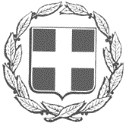 ΕΛΛΗΝΙΚΗ ΔΗΜΟΚΡΑΤΙΑΝΟΜΟΣ ΑΤΤΙΚΗΣ                                          ΔΗΜΟΣ ΗΡΑΚΛΕΙΟΥ ΑΤΤΙΚΗΣ ΔΙΕΥΘΥΝΣΗ ΠΟΛΕΟΔΟΜΙΑΣ & ΤΕΧΝΙΚΩΝ ΥΠΗΡΕΣΙΩΝΚ.Α.64-7131.001CPV:39130000-2 - Έπιπλα γραφείων39113600-3 - Πάγκοι  στασίδια39141300-5 - Ερμάρια39154000-6 - Εξοπλισμός εκθέσεωνΥΠΟΕΡΓΟ 3 “Αγορά εξοπλισμού” της Πράξης«Δημιουργία Πολιτιστικού Κέντρου στο Δήμο Ηρακλείου Αττικής»με Κωδικό ΟΠΣ 5021742Α.Μ. 09TY/2023ΕΛΛΗΝΙΚΗ ΔΗΜΟΚΡΑΤΙΑΥΠΟΕΡΓΟ 3 “Αγορά εξοπλισμού” της Πράξης«Δημιουργία Πολιτιστικού Κέντρου στο Δήμο Ηρακλείου Αττικής»με Κωδικό ΟΠΣ 5021742Α.Μ. 09TY/2023ΝΟΜΟΣ ΑΤΤΙΚΗΣ                                          ΥΠΟΕΡΓΟ 3 “Αγορά εξοπλισμού” της Πράξης«Δημιουργία Πολιτιστικού Κέντρου στο Δήμο Ηρακλείου Αττικής»με Κωδικό ΟΠΣ 5021742Α.Μ. 09TY/2023ΔΗΜΟΣ ΗΡΑΚΛΕΙΟΥ ΑΤΤΙΚΗΣΔΙΕΥΘΥΝΣΗ ΠΟΛΕΟΔΟΜΙΑΣ & ΤΕΧΝΙΚΩΝ ΥΠΗΡΕΣΙΩΝΥΠΟΕΡΓΟ 3 “Αγορά εξοπλισμού” της Πράξης«Δημιουργία Πολιτιστικού Κέντρου στο Δήμο Ηρακλείου Αττικής»με Κωδικό ΟΠΣ 5021742Α.Μ. 09TY/2023Κ.Α. : 64-7131.001.Προϋπολογισμός: 171.405,20 €Η ΣυντάξασαΚαραμπάτσου ΜαγδαληνήΟ Αναπληρωτής Πρ/νος Δ/νσης Πολεοδομίας & Τεχνικών ΥπηρεσιώνΠαπαθανασίου ΑθανάσιοςΥΠΟΕΡΓΟ 3 “Αγορά εξοπλισμού” της Πράξης«Δημιουργία Πολιτιστικού Κέντρου στο Δήμο Ηρακλείου Αττικής»με Κωδικό ΟΠΣ 5021742Α.Μ. 09TY/2023Κ.Α. : 64-7131.001Προϋπολογισμός: 171.405,20€ με Φ.Π.Α. 24%ΕΛΛΗΝΙΚΗ ΔΗΜΟΚΡΑΤΙΑΥΠΟΕΡΓΟ 3 “Αγορά εξοπλισμού” της Πράξης«Δημιουργία Πολιτιστικού Κέντρου στο Δήμο Ηρακλείου Αττικής»με Κωδικό ΟΠΣ 5021742Α.Μ. 09TY/2023Κ.Α. : 64-7131.001Προϋπολογισμός: 171.405,20€ με Φ.Π.Α. 24%ΝΟΜΟΣ ΑΤΤΙΚΗΣ                                          ΥΠΟΕΡΓΟ 3 “Αγορά εξοπλισμού” της Πράξης«Δημιουργία Πολιτιστικού Κέντρου στο Δήμο Ηρακλείου Αττικής»με Κωδικό ΟΠΣ 5021742Α.Μ. 09TY/2023Κ.Α. : 64-7131.001Προϋπολογισμός: 171.405,20€ με Φ.Π.Α. 24%ΔΗΜΟΣ ΗΡΑΚΛΕΙΟΥ ΑΤΤΙΚΗΣΔΙΕΥΘΥΝΣΗ ΠΟΛΕΟΔΟΜΙΑΣ & ΤΕΧΝΙΚΩΝ ΥΠΗΡΕΣΙΩΝΥΠΟΕΡΓΟ 3 “Αγορά εξοπλισμού” της Πράξης«Δημιουργία Πολιτιστικού Κέντρου στο Δήμο Ηρακλείου Αττικής»με Κωδικό ΟΠΣ 5021742Α.Μ. 09TY/2023Κ.Α. : 64-7131.001Προϋπολογισμός: 171.405,20€ με Φ.Π.Α. 24%Α/ΑΠεριγραφή Είδους ΠρομήθειαςC.P.V.Μονάδα Μέτρ.ΠοσότηταΑνώτατη Τιμή ΜονάδαςΣυνολική δαπάνη βάσει προυπ/μού1Τραπέζι συνεδριάσεων τύπου Ι 39130000-2 - Έπιπλα γραφείωντεμ.10200,002.000,002Καρέκλα Τραπέζι συν. Τύπου Ι39130000-2 - Έπιπλα γραφείωντεμ.4070,002.800,003Κάθισμα Αίθουσας Συνεδριάσεων39130000-2 - Έπιπλα γραφείωντεμ.92550,0050.600,004Αναλόγιο Ομιλητών 39130000-2 - Έπιπλα γραφείωντεμ.2950,001.900,005Γραφεία 39130000-2 - Έπιπλα γραφείωντεμ.8220,001.760,006Καρέκλα Γραφείου 39130000-2 - Έπιπλα γραφείωντεμ.6450,002.700,007Καρέκλα Επισκέπτη 39130000-2 - Έπιπλα γραφείωντεμ.5240,001.200,008Βιβλιοθήκη  Τύπου Ι 39130000-2 - Έπιπλα γραφείωντεμ.61070,006.420,009Συρταριέρα γραφείων 39130000-2 - Έπιπλα γραφείωντεμ.8365,002.920,0010Βιβλιοθήκη  τύπου ΙΙ 39130000-2 - Έπιπλα γραφείωντεμ.10250,002.500,0011Έπιπλο Υποδοχής 39130000-2 - Έπιπλα γραφείωντεμ.13870,003.870,0012Τράπεζα Συμβουλίων 39130000-2 - Έπιπλα γραφείωντεμ.2280,00560,0013Καρέκλα συνεδριάσεων 39130000-2 - Έπιπλα γραφείωντεμ.20280,005.600,0014Κινητά χωρίσματα τύπου Ι39130000-2 - Έπιπλα γραφείωντεμ2440,00880,0015Κινητά χωρίσματα τύπου ΙΙ39130000-2 - Έπιπλα γραφείωντεμ.4780,003.120,0016Κάθισμα-Παγκάκι39113600-3 - Πάγκοι  στασίδιατεμ.2165,00330,0017Πάγκος αποδυτηρίων 39113600-3 - Πάγκοι  στασίδιατεμ.2140,00280,0018Ερμάρια αποδυτηρίων 39141300-5 - Ερμάριατεμ.6300,001.800,0019Καθίσματα σεμιναρίων με τραπεζάκι 39130000-2 - Έπιπλα γραφείωντεμ5070,003.500,0020Καναπές Αναμονής 39130000-2 - Έπιπλα γραφείωντεμ.41150,004.600,0021Ερμάριο  εξυπηρέτησης κοινού (χώρου BAR)39141300-5 - Ερμάριαμμ.6,32800,0017.640,0022Σύστημα έκθεσης τύπου Ι39154000-6 - Εξοπλισμός εκθέσεωντεμ5550,002.750,0023Σύστημα έκθεσης  τύπου ΙΙ39154000-6 - Εξοπλισμός εκθέσεωντεμ 10900,009.000,0024Σύστημα έκθεσης τύπου ΙΙΙ39154000-6 - Εξοπλισμός εκθέσεωντεμ.51900,009.500,00ΜΕΡΙΚΟ  ΣΥΝΟΛΟΜΕΡΙΚΟ  ΣΥΝΟΛΟΜΕΡΙΚΟ  ΣΥΝΟΛΟΜΕΡΙΚΟ  ΣΥΝΟΛΟΜΕΡΙΚΟ  ΣΥΝΟΛΟΜΕΡΙΚΟ  ΣΥΝΟΛΟ138.230,00Φ.Π.Α. 24%Φ.Π.Α. 24%Φ.Π.Α. 24%Φ.Π.Α. 24%Φ.Π.Α. 24%Φ.Π.Α. 24%33.175,20ΣΥΝΟΛΟΣΥΝΟΛΟΣΥΝΟΛΟΣΥΝΟΛΟΣΥΝΟΛΟΣΥΝΟΛΟ171.405,20Η ΣυντάξασαΚαραμπάτσου ΜαγδαληνήΟ Αναπληρωτής Πρ/νος Δ/νσης Πολεοδομίας & Τεχνικών ΥπηρεσιώνΠαπαθανασίου ΑθανάσιοςΥΠΟΕΡΓΟ 3 “Αγορά εξοπλισμού” της Πράξης«Δημιουργία Πολιτιστικού Κέντρου στο Δήμο Ηρακλείου Αττικής»με Κωδικό ΟΠΣ 5021742Α.Μ. 09TY/2023Κ.Α. : 64-7131.001.Προϋπολογισμός: 171.405,20€ με Φ.Π.Α. 24%ΕΛΛΗΝΙΚΗ ΔΗΜΟΚΡΑΤΙΑΥΠΟΕΡΓΟ 3 “Αγορά εξοπλισμού” της Πράξης«Δημιουργία Πολιτιστικού Κέντρου στο Δήμο Ηρακλείου Αττικής»με Κωδικό ΟΠΣ 5021742Α.Μ. 09TY/2023Κ.Α. : 64-7131.001.Προϋπολογισμός: 171.405,20€ με Φ.Π.Α. 24%ΝΟΜΟΣ ΑΤΤΙΚΗΣ                                          ΥΠΟΕΡΓΟ 3 “Αγορά εξοπλισμού” της Πράξης«Δημιουργία Πολιτιστικού Κέντρου στο Δήμο Ηρακλείου Αττικής»με Κωδικό ΟΠΣ 5021742Α.Μ. 09TY/2023Κ.Α. : 64-7131.001.Προϋπολογισμός: 171.405,20€ με Φ.Π.Α. 24%ΔΗΜΟΣ ΗΡΑΚΛΕΙΟΥ ΑΤΤΙΚΗΣ ΔΙΕΥΘΥΝΣΗ ΠΟΛΕΟΔΟΜΙΑΣ & ΤΕΧΝΙΚΩΝ ΥΠΗΡΕΣΙΩΝΥΠΟΕΡΓΟ 3 “Αγορά εξοπλισμού” της Πράξης«Δημιουργία Πολιτιστικού Κέντρου στο Δήμο Ηρακλείου Αττικής»με Κωδικό ΟΠΣ 5021742Α.Μ. 09TY/2023Κ.Α. : 64-7131.001.Προϋπολογισμός: 171.405,20€ με Φ.Π.Α. 24%Η ΣυντάξασαΚαραμπάτσου ΜαγδαληνήΟ Αναπληρωτής Πρ/νος Δ/νσης Πολεοδομίας & Τεχνικών ΥπηρεσιώνΠαπαθανασίου ΑθανάσιοςΥΠΟΕΡΓΟ 3 “Αγορά εξοπλισμού” της Πράξης«Δημιουργία Πολιτιστικού Κέντρου στο Δήμο Ηρακλείου Αττικής»με Κωδικό ΟΠΣ 5021742Α.Μ. 09TY/2023Κ.Α. : 64-7131.001.Προϋπολογισμός: 171.405,20€ με Φ.Π.Α. 24%ΕΛΛΗΝΙΚΗ ΔΗΜΟΚΡΑΤΙΑΥΠΟΕΡΓΟ 3 “Αγορά εξοπλισμού” της Πράξης«Δημιουργία Πολιτιστικού Κέντρου στο Δήμο Ηρακλείου Αττικής»με Κωδικό ΟΠΣ 5021742Α.Μ. 09TY/2023Κ.Α. : 64-7131.001.Προϋπολογισμός: 171.405,20€ με Φ.Π.Α. 24%ΝΟΜΟΣ ΑΤΤΙΚΗΣ                                          ΥΠΟΕΡΓΟ 3 “Αγορά εξοπλισμού” της Πράξης«Δημιουργία Πολιτιστικού Κέντρου στο Δήμο Ηρακλείου Αττικής»με Κωδικό ΟΠΣ 5021742Α.Μ. 09TY/2023Κ.Α. : 64-7131.001.Προϋπολογισμός: 171.405,20€ με Φ.Π.Α. 24%ΔΗΜΟΣ ΗΡΑΚΛΕΙΟΥ ΑΤΤΙΚΗΣ ΔΙΕΥΘΥΝΣΗ ΠΟΛΕΟΔΟΜΙΑΣ & ΤΕΧΝΙΚΩΝ ΥΠΗΡΕΣΙΩΝΥΠΟΕΡΓΟ 3 “Αγορά εξοπλισμού” της Πράξης«Δημιουργία Πολιτιστικού Κέντρου στο Δήμο Ηρακλείου Αττικής»με Κωδικό ΟΠΣ 5021742Α.Μ. 09TY/2023Κ.Α. : 64-7131.001.Προϋπολογισμός: 171.405,20€ με Φ.Π.Α. 24%Η ΣυντάξασαΚαραμπάτσου ΜαγδαληνήΟ Αναπληρωτής Πρ/νος Δ/νσης Πολεοδομίας & Τεχνικών ΥπηρεσιώνΠαπαθανασίου Αθανάσιος